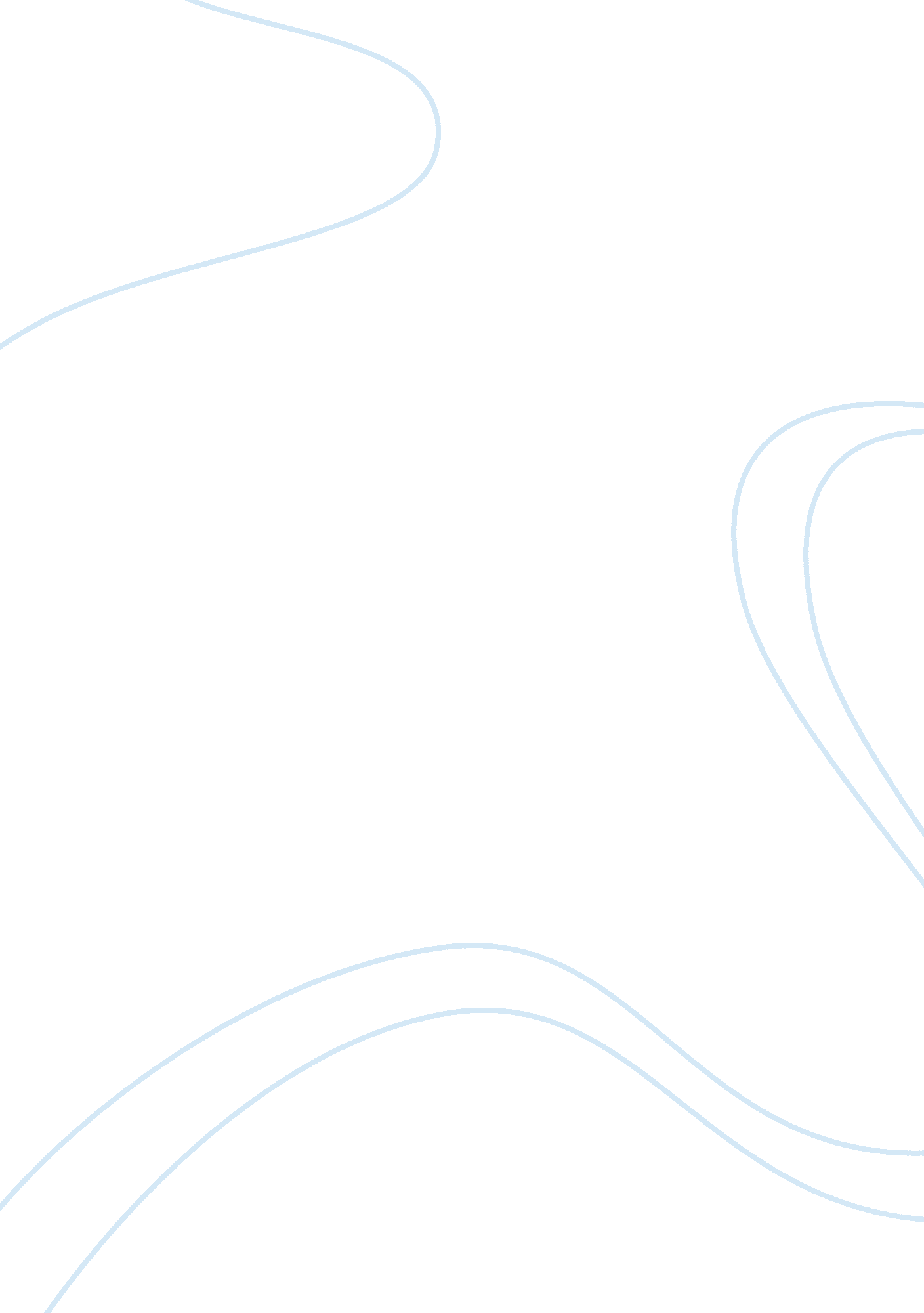 Reaction paper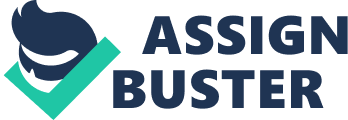 The Untold Story: The Jews, World War and World War 2 When history mentions of the Jews and their part in the World Wars, especially in World War 2, it is always taught that the Jews were one of the greatest victims of these wars: that their race was a subject of brutal extermination by the insane Nazi regime in Germany, and that they were simply victims of a long history of racial prejudice and discrimination. However, as recent documentary evidences show, there was actually a connection between the Jews wanting Palestine and both World Wars, with the Jewish elite willing to provoke wars just to get Palestine (Freedman n. p.). One of the major historical documents that proves the connection between the Jewish Zionist elite and World War II was the Declaration of War made by Judea against Germany in 1933 (The Barnes Review 41-45). This declaration which states that “ The whole of Israel throughout the world is uniting to declare an economic and financial war on Germany…Fourteen million Jews scattered…tight to each other…declare war against the German persecutors,” was actually issued before Hitler’s government officially began restricting the rights of Jews (The Barnes Review 41-45). In addition, the speech of Benjamin Freedman, himself a former Jew, actually revealed that the Zionists guaranteed “ We will guarantee to bring the United States into the war as your (Britain’s) ally, to fight with you on your side, if you will promise us Palestine after you win the war” (Freedman n. p.). This only proves one thing: the elite always has ulterior interests in provoking a war, and that because they are elites, this is never mentioned in history. Works Cited Freedman, Benjamin. “ Germany and the Jews: The Role of the Jews in WWI and WWII.” mailstar. net. Peter Myers, 2009. Web. 26 April 2011. The Barnes Review. “ The Jewish Declaration of War on Nazi Germany: The Economic Boycott of 1933.” www. wintersonnenwende. com. M. Raphael Johnson, 2001. Web. 26 April 2011. 